УКАЗГЛАВЫ РЕСПУБЛИКИ МОРДОВИЯО КОМИССИИ ПО КООРДИНАЦИИ РАБОТЫПО ПРОТИВОДЕЙСТВИЮ КОРРУПЦИИ В РЕСПУБЛИКЕ МОРДОВИЯВ соответствии с подпунктами "а" и "б" пункта 2 Указа Президента Российской Федерации от 15 июля 2015 г. N 364 "О мерах по совершенствованию организации деятельности в области противодействия коррупции" постановляю:1. Образовать Комиссию по координации работы по противодействию коррупции в Республике Мордовия.2. Утвердить прилагаемое Положение о Комиссии по координации работы по противодействию коррупции в Республике Мордовия.3. Утвердить прилагаемый состав Комиссии по координации работы по противодействию коррупции в Республике Мордовия.4. Утвердить прилагаемый Порядок рассмотрения рабочей группой Комиссии по координации работы по противодействию коррупции в Республике Мордовия вопросов по соблюдению требований к служебному (должностному) поведению лиц, замещающих государственные должности Республики Мордовия, и урегулированию конфликта интересов.(п. 4 в ред. Указа Главы РМ от 11.03.2022 N 88-УГ)4.1. Утвердить прилагаемое Положение о порядке рассмотрения рабочей группой Комиссии по координации работы по противодействию коррупции в Республике Мордовия вопросов, касающихся соблюдения требований к должностному поведению и представления сведений о доходах, расходах, об имуществе и обязательствах имущественного характера лицами, замещающими муниципальные должности либо должность главы местной администрации по контракту.(п. 4.1 введен Указом Главы РМ от 05.06.2018 N 189-УГ)4.2. Утвердить прилагаемый состав рабочей группы Комиссии по координации работы по противодействию коррупции в Республике Мордовия по рассмотрению вопросов по соблюдению требований к служебному (должностному) поведению лиц, замещающих государственные должности Республики Мордовия, и урегулированию конфликта интересов.(п. 4.2 введен Указом Главы РМ от 11.03.2022 N 88-УГ)4.3. Утвердить прилагаемый состав рабочей группы Комиссии по координации работы по противодействию коррупции в Республике Мордовия по рассмотрению вопросов, касающихся соблюдения требований к должностному поведению и представления сведений о доходах, расходах, об имуществе и обязательствах имущественного характера лицами, замещающими муниципальные должности либо должность главы местной администрации по контракту.(п. 43 введен Указом Главы РМ от 11.03.2022 N 88-УГ)5. Признать утратившими силу:Указ Главы Республики Мордовия от 23 мая 2013 г. N 114-УГ "О Комиссии по соблюдению требований к служебному (должностному) поведению лиц, замещающих государственные должности Республики Мордовия, и урегулированию конфликта интересов";Указ Главы Республики Мордовия от 28 октября 2013 г. N 256-УГ "О внесении изменений в Указ Главы Республики Мордовия от 23 мая 2013 г. N 114-УГ "О Комиссии по соблюдению требований к служебному (должностному) поведению лиц, замещающих государственные должности Республики Мордовия, и урегулированию конфликта интересов";Указ Главы Республики Мордовия от 6 октября 2014 г. N 229-УГ "О внесении изменений в состав Комиссии по соблюдению требований к служебному (должностному) поведению лиц, замещающих государственные должности Республики Мордовия, и урегулированию конфликта интересов";Указ Главы Республики Мордовия от 11 февраля 2008 г. N 24-УГ "О Межведомственной комиссии по противодействию коррупции";пункт 2 Указа Главы Республики Мордовия от 23 мая 2008 г. N 106-УГ "О внесении изменений в некоторые Указы Главы Республики Мордовия";Указ Главы Республики Мордовия от 16 марта 2009 г. N 40-УГ "О внесении изменений в Указ Главы Республики Мордовия от 11 февраля 2008 г. N 24-УГ "О Межведомственной комиссии по противодействию коррупции";Указ Главы Республики Мордовия от 26 октября 2009 г. N 217-УГ "О внесении изменений в состав Межведомственной комиссии по противодействию коррупции";пункт 1 Указа Главы Республики Мордовия от 9 ноября 2009 г. N 241-УГ "О приведении отдельных указов Главы Республики Мордовия в соответствие с законодательством о противодействии коррупции";(в ред. Указа Главы РМ от 16.11.2015 N 371-УГ)Указ Главы Республики Мордовия от 25 мая 2011 г. N 102-УГ "О внесении изменений в Указ Главы Республики Мордовия от 11 февраля 2008 г. N 24-УГ "О Межведомственной комиссии по противодействию коррупции";Указ Главы Республики Мордовия от 28 декабря 2011 г. N 274-УГ "О внесении изменений в Указ Главы Республики Мордовия от 11 февраля 2008 г. N 24-УГ "О Межведомственной комиссии по противодействию коррупции";пункты 1 и 5 Указа Главы Республики Мордовия от 4 июня 2012 г. N 164-УГ "О внесении изменений в некоторые указы Главы Республики Мордовия";(в ред. Указа Главы РМ от 16.11.2015 N 371-УГ)пункт 4 Указа Главы Республики Мордовия от 30 декабря 2013 г. N 333-УГ "О внесении изменений в некоторые указы Главы Республики Мордовия";Указ Главы Республики Мордовия от 31 января 2014 г. N 21-УГ "О внесении изменений в состав Межведомственной комиссии по противодействию коррупции, утвержденный Указом Главы Республики Мордовия от 11 февраля 2008 г. N 24-УГ";Указ Главы Республики Мордовия от 24 марта 2014 г. N 66-УГ "О внесении изменений в состав Межведомственной комиссии по противодействию коррупции, утвержденный Указом Главы Республики Мордовия от 11 февраля 2008 г. N 24-УГ";пункт 3 Указа Главы Республики Мордовия 31 октября 2014 г. N 274-УГ "О внесении изменений в некоторые Указы Главы Республики Мордовия";пункт 4 Указа Главы Республики Мордовия от 28 апреля 2015 г. N 177-УГ "О внесении изменений в некоторые указы Главы Республики Мордовия".6. Настоящий Указ вступает в силу со дня его официального опубликования.Глава Республики МордовияВ.Д.ВОЛКОВг. Саранск12 октября 2015 годаN 336-УГУтвержденоУказом Главы Республики Мордовияот 12 октября 2015 г. N 336-УГПОЛОЖЕНИЕО КОМИССИИ ПО КООРДИНАЦИИ РАБОТЫПО ПРОТИВОДЕЙСТВИЮ КОРРУПЦИИ В РЕСПУБЛИКЕ МОРДОВИЯГлава 1. ОБЩИЕ ПОЛОЖЕНИЯ1. Комиссия по координации работы по противодействию коррупции в Республике Мордовия (далее - комиссия) является постоянно действующим координационным органом при Главе Республики Мордовия.2. Комиссия в своей деятельности руководствуется Конституцией Российской Федерации, федеральными конституционными законами, федеральными законами, указами и распоряжениями Президента Российской Федерации, постановлениями и распоряжениями Правительства Российской Федерации, иными нормативными правовыми актами Российской Федерации, а также положением о комиссии.3. Комиссия осуществляет свою деятельность во взаимодействии с Управлением Президента Российской Федерации по вопросам противодействия коррупции.4. Комиссия рассматривает вопросы по соблюдению требований к служебному (должностному) поведению и урегулированию конфликта интересов в отношении лиц, замещающих государственные должности Республики Мордовия, в соответствии Порядком рассмотрения вопросов, касающихся соблюдения требований к служебному (должностному) поведению лиц, замещающих государственные должности, и урегулированию конфликта интересов, утвержденным настоящим Указом.Глава 2. ОСНОВНЫЕ ЗАДАЧИ КОМИССИИ5. Основными задачами комиссии являются:а) обеспечение исполнения решений Совета при Президенте Российской Федерации по противодействию коррупции и его президиума;б) подготовка предложений о реализации государственной политики в области противодействия коррупции Главе Республики Мордовия;в) обеспечение координации деятельности Правительства Республики Мордовия, органов исполнительной власти Республики Мордовия и органов местного самоуправления по реализации государственной политики в области противодействия коррупции;г) обеспечение согласованных действий органов исполнительной власти Республики Мордовия и органов местного самоуправления, а также их взаимодействия с территориальными органами федеральных государственных органов при реализации мер по противодействию коррупции в Республике Мордовия;д) обеспечение взаимодействия органов исполнительной власти Республики Мордовия и органов местного самоуправления с гражданами, институтами гражданского общества, средствами массовой информации, научными организациями по вопросам противодействия коррупции в Республике Мордовия;е) информирование общественности о проводимой органами исполнительной власти Республики Мордовия и органами местного самоуправления работе по противодействию коррупции.Глава 3. ПОЛНОМОЧИЯ КОМИССИИ6. Комиссия в целях выполнения возложенных на нее задач осуществляет следующие полномочия:а) подготавливает предложения Главе Республики Мордовия по совершенствованию законодательства Российской Федерации и Республики Мордовия о противодействии коррупции;б) разрабатывает меры по противодействию коррупции, а также по устранению причин и условий, порождающих коррупцию;в) разрабатывает рекомендации по организации антикоррупционного просвещения граждан в целях формирования нетерпимого отношения к коррупции и антикоррупционных стандартов поведения;г) организует:подготовку проектов нормативных правовых актов Республики Мордовия по вопросам противодействия коррупции;разработку региональной антикоррупционной программы и разработку антикоррупционных программ органов исполнительной власти Республики Мордовия (планов мероприятий по противодействию коррупции), а также контроль за их реализацией, в том числе путем мониторинга эффективности реализации мер по противодействию коррупции, предусмотренных этими программами;д) рассматривает вопросы, касающиеся соблюдения лицами, замещающими государственные должности Республики Мордовия, для которых федеральными законами не предусмотрено иное, запретов, ограничений и требований, установленных в целях противодействия коррупции;д. 1) рассматривает вопросы, касающиеся соблюдения требований к должностному поведению и представления лицами, замещающими муниципальные должности в Республике Мордовия либо должность главы местной администрации по контракту, сведений о доходах, расходах, об имуществе и обязательствах имущественного характера;(пп. "д. 1" введен Указом Главы РМ от 05.06.2018 N 189-УГ)е) принимает меры по выявлению (в том числе на основании обращений граждан, сведений, распространяемых средствами массовой информации, протестов, представлений, предписаний федеральных государственных органов) причин и условий, порождающих коррупцию, создающих административные барьеры;ж) оказывает содействие развитию общественного контроля за реализацией региональной антикоррупционной программы, антикоррупционных программ органов исполнительной власти Республики Мордовия (планов мероприятий по противодействию коррупции);з) осуществляет подготовку ежегодного доклада о деятельности в области противодействия коррупции, обеспечивает его размещение на официальном сайте Главы Республики Мордовия в информационно-телекоммуникационной сети "Интернет", опубликование в средствах массовой информации и направление в федеральные государственные органы (по их запросам).Глава 4. ПОРЯДОК ФОРМИРОВАНИЯ КОМИССИИ7. Положение о комиссии и персональный состав комиссии утверждаются Главой Республики Мордовия.8. Комиссия формируется в составе председателя комиссии, его заместителей, секретаря и членов комиссии.9. Председателем комиссии по должности является Глава Республики Мордовия или лицо, временно исполняющее его обязанности.10. В состав комиссии могут входить руководители органов исполнительной власти Республики Мордовия, органов местного самоуправления, представители аппарата полномочного представителя Президента Российской Федерации в федеральном округе, руководители территориальных органов федеральных государственных органов, руководитель общественной палаты Республики Мордовия, представители научных и образовательных организаций, а также представители общественных организаций, уставными задачами которых является участие в противодействии коррупции.11. Передача полномочий члена комиссии другому лицу не допускается.12. Участие в работе комиссии осуществляется на общественных началах.13. На заседания комиссии могут быть приглашены представители федеральных государственных органов, государственных органов Республики Мордовия, органов местного самоуправления, организаций и средств массовой информации.14. По решению председателя комиссии для анализа, изучения и подготовки экспертного заключения по рассматриваемым комиссией вопросам к ее работе могут привлекаться на временной или постоянной основе эксперты.Глава 5. ОРГАНИЗАЦИЯ ДЕЯТЕЛЬНОСТИКОМИССИИ И ПОРЯДОК ЕЕ РАБОТЫ15. Работа комиссии осуществляется на плановой основе и в соответствии с регламентом, который утверждается комиссией.16. Заседания комиссии ведет председатель комиссии или по его поручению заместитель председателя комиссии.17. Заседания комиссии проводятся, как правило, один раз в квартал. В случае необходимости по инициативе председателя комиссии, заместителя председателя комиссии, а также члена комиссии (по согласованию с председателем комиссии или его заместителем и по представлению секретаря комиссии) могут проводиться внеочередные заседания комиссии.18. Заседания комиссии проводятся открыто (разрешается присутствие лиц, не являющихся членами комиссии). В целях обеспечения конфиденциальности при рассмотрении соответствующих вопросов председателем комиссии или в его отсутствие заместителем председателя комиссии может быть принято решение о проведении закрытого заседания комиссии (присутствуют только члены комиссии и приглашенные на заседание лица).19. Решения комиссии оформляются протоколом.20. Для реализации решений комиссии могут издаваться нормативные правовые акты или распорядительные акты Главы Республики Мордовия, а также даваться поручения Главы Республики Мордовия.21. По решению комиссии из числа членов комиссии или уполномоченных ими представителей, а также из числа представителей органов исполнительной власти Республики Мордовия, органов местного самоуправления, представителей общественных организаций и экспертов могут создаваться рабочие группы по отдельным вопросам.21.1. Для решения вопросов, указанных в подпунктах "д" и "д. 1" пункта 6 настоящего Положения, образуются рабочие группы комиссии.Составы рабочих групп комиссии формируются из членов комиссии и включают в себя руководителя рабочей группы комиссии, заместителя руководителя рабочей группы комиссии, секретаря рабочей группы комиссии и членов рабочей группы комиссии.(п. 21.1 в ред. Указа Главы РМ от 11.03.2022 N 88-УГ)22. Председатель комиссии:а) осуществляет общее руководство деятельностью комиссии;б) утверждает план работы комиссии (ежегодный план);в) утверждает повестку дня очередного заседания комиссии;г) дает поручения в рамках своих полномочий членам комиссии;д) представляет комиссию в отношениях с федеральными государственными органами, государственными органами Республики Мордовия, организациями и гражданами по вопросам, относящимся к компетенции комиссии.23. Обеспечение деятельности комиссии, подготовку материалов к заседаниям комиссии и контроль за исполнением принятых ею решений осуществляет Управление Главы Республики Мордовия по профилактике коррупционных и иных правонарушений.(в ред. Указов Главы РМ от 07.10.2019 N 237-УГ, от 18.06.2021 N 174-УГ)24. Секретарь комиссии:а) обеспечивает подготовку проекта плана работы комиссии (ежегодного плана), формирует повестку дня ее заседания, координирует работу по подготовке необходимых материалов к заседанию комиссии, проектов соответствующих решений, ведет протокол заседания комиссии;б) информирует членов комиссии, приглашенных на заседание лиц, экспертов, иных лиц о месте, времени проведения и повестке дня заседания комиссии, обеспечивает их необходимыми материалами;в) оформляет протоколы заседаний комиссии;г) организует выполнение поручений председателя комиссии, данных по результатам заседаний комиссии.25. По решению председателя комиссии информация о решениях комиссии (полностью или в какой-либо части) может передаваться средствам массовой информации для опубликования.УтвержденУказом Главы Республики Мордовияот 12 октября 2015 г. N 336-УГПОРЯДОКРАССМОТРЕНИЯ РАБОЧЕЙ ГРУППОЙ КОМИССИИПО КООРДИНАЦИИ РАБОТЫ ПО ПРОТИВОДЕЙСТВИЮ КОРРУПЦИИВ РЕСПУБЛИКЕ МОРДОВИЯ ВОПРОСОВ ПО СОБЛЮДЕНИЮ ТРЕБОВАНИЙК СЛУЖЕБНОМУ (ДОЛЖНОСТНОМУ) ПОВЕДЕНИЮ ЛИЦ, ЗАМЕЩАЮЩИХГОСУДАРСТВЕННЫЕ ДОЛЖНОСТИ РЕСПУБЛИКИ МОРДОВИЯ,И УРЕГУЛИРОВАНИЮ КОНФЛИКТА ИНТЕРЕСОВ1. Настоящим Порядком определяется порядок рассмотрения рабочей группой Комиссии по координации работы по противодействию коррупции в Республике Мордовия вопросов по соблюдению требований к служебному (должностному) поведению лиц, замещающих государственные должности Республики Мордовия, и урегулированию конфликта интересов (далее - рабочая группа).2. Заседание рабочей группы считается правомочным, если на нем присутствует не менее двух третей от общего числа членов рабочей группы.3. При возникновении прямой или косвенной личной заинтересованности члена рабочей группы, которая может привести к конфликту интересов при рассмотрении вопроса, включенного в повестку дня заседания рабочей группы, он обязан до начала заседания заявить об этом. В таком случае соответствующий член рабочей группы не принимает участия в рассмотрении указанного вопроса.4. Основаниями для проведения заседания рабочей группы являются:а) решение Главы Республики Мордовия, принятое на основании материалов проверки, проведенной Управлением Главы Республики Мордовия по профилактике коррупционных и иных правонарушений, свидетельствующих:о представлении лицом, замещающим государственную должность Республики Мордовия, недостоверных или неполных сведений о доходах, об имуществе и обязательствах имущественного характера своих супруги (супруга) и несовершеннолетних детей;о несоблюдении лицом, замещающим государственную должность Республики Мордовия, требований к служебному поведению и (или) требований об урегулировании конфликта интересов;б) поступившее в Администрацию Главы Республики Мордовия и Правительства Республики Мордовия в установленном законом порядке:заявление лица, замещающего государственную должность Республики Мордовия, о невозможности по объективным причинам представить сведения о доходах, об имуществе и обязательствах имущественного характера своих супруги (супруга) и несовершеннолетних детей;заявление лица, замещающего государственную должность Республики Мордовия, о невозможности выполнить требования Федерального закона от 7 мая 2013 г. N 79-ФЗ "О запрете отдельным категориям лиц открывать и иметь счета (вклады), хранить наличные денежные средства и ценности в иностранных банках, расположенных за пределами территории Российской Федерации, владеть и (или) пользоваться иностранными финансовыми инструментами" (далее - Федеральный закон "О запрете отдельным категориям лиц открывать и иметь счета (вклады), хранить наличные денежные средства и ценности в иностранных банках, расположенных за пределами территории Российской Федерации, владеть и (или) пользоваться иностранными финансовыми инструментами") в связи с арестом, запретом распоряжения, наложенными компетентными органами иностранного государства в соответствии с законодательством данного иностранного государства, на территории которого находятся счета (вклады), осуществляется хранение наличных денежных средств и ценностей в иностранном банке и (или) имеются иностранные финансовые инструменты, или в связи с иными обстоятельствами, не зависящими от его воли или воли его супруги (супруга) и несовершеннолетних детей;в) решение Главы Республики Мордовия, принятое на основании материалов проверки, проведенной Управлением Главы Республики Мордовия по профилактике коррупционных и иных правонарушений, свидетельствующих о представлении лицом, замещающим государственную должность Республики Мордовия, недостоверных или неполных сведений, предусмотренных частью 1 статьи 3 Федерального закона от 3 декабря 2012 г. N 230-ФЗ "О контроле за соответствием расходов лиц, замещающих государственные должности, и иных лиц их доходам" (далее - Федеральный закон "О контроле за соответствием расходов лиц, замещающих государственные должности, и иных лиц их доходам");г) поступившее в рабочую группу по решению Главы Республики Мордовия уведомление о возникновении личной заинтересованности при исполнении должностных обязанностей, которая приводит или может привести к конфликту интересов, а также мотивированное заключение и иные материалы;д) иные материалы о нарушении лицом, замещающим государственную должность Республики Мордовия требований к служебному (должностному) поведению, поступившие в рабочую группу;(в ред. Указа Главы РМ от 20.09.2023 N 273-УГ)е) уведомление лица, замещающего государственную должность Республики Мордовия, о признании не зависящих от него обстоятельств основанием для освобождения лица, замещающего государственную должность Республики Мордовия, от дисциплинарной ответственности за несоблюдение ограничений и запретов, требований о предотвращении или об урегулировании конфликта интересов и неисполнение обязанностей, установленных федеральными законами в целях противодействия коррупции в порядке, предусмотренном частями 3 - 6 статьи 13 Федерального закона от 25 декабря 2008 г. N 273-ФЗ "О противодействии коррупции".(пп. "е" введен Указом Главы РМ от 20.09.2023 N 273-УГ)5. Заявления, указанные в подпункте "б" пункта 4 настоящего Порядка, подаются на имя секретаря рабочей группы.Заявление, указанное в абзаце третьем подпункта "б" пункта 4 настоящего Порядка, подается в срок, установленный для подачи сведений о доходах, об имуществе и обязательствах имущественного характера.Управлением Главы Республики Мордовия по профилактике коррупционных и иных правонарушений осуществляется предварительное рассмотрение заявлений и уведомлений, указанных в подпунктах "б" и "г" пункта 4 настоящего Порядка, и по результатам их рассмотрения на каждое из них подготавливается мотивированное заключение.6. При подготовке предусмотренного пунктом 5 настоящего Порядка мотивированного заключения должностные лица Управления Главы Республики Мордовия по профилактике коррупционных и иных правонарушений имеют право получать в установленном порядке от лиц, представивших в соответствии с подпунктами "б" и "г" пункта 4 настоящего Порядка заявления или уведомления, необходимые пояснения, направлять в установленном порядке запросы в федеральные государственные органы, органы государственной власти Республики Мордовия, органы местного самоуправления и заинтересованные организации, использовать государственную информационную систему в области противодействия коррупции "Посейдон", в том числе для направления запросов.Заявление или уведомление, а также заключение и другие материалы в течение 30 дней со дня поступления заявления или уведомления представляются руководителю рабочей группы.В случае направления запросов заявление или уведомление, а также заключение и другие материалы представляются рабочей группе в течение 60 дней со дня поступления заявления или уведомления. Указанный срок может быть продлен, но не более чем на 30 дней.7. Мотивированное заключение, предусмотренное пунктом 5 настоящего Порядка, должно содержать:а) информацию, изложенную в заявлениях или уведомлениях, указанных в подпунктах "б" и "г" пункта 4 настоящего Порядка;б) информацию, полученную от федеральных государственных органов, органов государственной власти Республики Мордовия, органов государственной власти иных субъектов Российской Федерации, органов местного самоуправления и заинтересованных организаций на основании запросов;в) мотивированный вывод по результатам предварительного рассмотрения заявлений и уведомлений, указанных в подпунктах "б" и "г" пункта 4 настоящего Порядка, а также рекомендации для принятия одного из решений в соответствии с пунктами 16 и 17 настоящего Порядка или иного решения.8. В случае если в уведомлении, указанном в подпункте "г" пункта 4 настоящего Порядка, и в подготовленном по результатам его рассмотрения мотивированном заключении содержатся достаточные основания, позволяющие сделать вывод, что при исполнении должностных обязанностей лицом, представившим уведомление, конфликт интересов отсутствует, руководитель рабочей группы может принять решение, предусмотренное подпунктом "а" пункта 16 настоящего Порядка. Указанное решение принимается руководителем рабочей группы в течение 14 рабочих дней со дня поступления к нему уведомления и мотивированного заключения.Заключение и принятое на его основании решение доводятся до сведения членов рабочей группы. Лицо, представившее заявление или уведомление, должно быть проинформировано в письменной форме о принятом решении в течение семи рабочих дней со дня его принятия.9. Руководитель рабочей группы при поступлении к нему информации, содержащей основания для проведения заседания рабочей группы:а) определяет дату проведения заседания рабочей группы (не позднее 14 рабочих дней со дня поступления информации);б) организует ознакомление лица, замещающего государственную должность Республики Мордовия, в отношении которого рабочей группой рассматривается вопрос о соблюдении требований к служебному поведению и (или) требований об урегулировании конфликта интересов, членов рабочей группы и других лиц, участвующих в заседании рабочей группы, с информацией, поступившей в Управление Главы Республики Мордовия по профилактике коррупционных и иных правонарушений коррупции, и с результатами ее проверки;в) рассматривает ходатайства лица, замещающего государственную должность Республики Мордовия, о приглашении на заседание рабочей группы лиц, которые могут дать пояснения по вопросам, рассматриваемым рабочей группой, принимает решение об их удовлетворении (об отказе в удовлетворении) и о рассмотрении (об отказе в рассмотрении) в ходе заседания рабочей группы дополнительных материалов.10. Секретарь рабочей группы обеспечивает подготовку вопросов, выносимых на заседание рабочей группы, а также организует информирование членов рабочей группы, лица, замещающего государственную должность Республики Мордовия, либо гражданина о вопросах, включенных в повестку дня заседания рабочей группы, дате, времени и месте проведения заседания не позднее чем за семь рабочих дней до дня заседания.11. Заседание рабочей группы, как правило, проводится в присутствии лица, замещающего государственную должность Республики Мордовия. О намерении лично присутствовать на заседании рабочей группы лицо, замещающее государственную должность Республики Мордовия указывает в заявлении или уведомлении, представляемых в соответствии с пунктом 4 настоящего Порядка. Без такого указания заседание рабочей группы проводится в отсутствие лица, замещающего государственную должность Республики Мордовия.12. На заседании рабочей группы в порядке, определяемом руководителем рабочей группы, заслушиваются пояснения лица, замещающего государственную должность Республики Мордовия, и рассматриваются материалы, относящиеся к вопросам, включенным в повестку дня заседания. На заседании рабочей группы по ходатайству членов рабочей группы, лица, замещающего государственную должность Республики Мордовия, могут быть заслушаны иные лица и рассмотрены представленные ими материалы.13. Члены рабочей группы и лица, участвовавшие в ее заседании, не вправе разглашать сведения, ставшие им известными в ходе работы рабочей группы.14. По итогам рассмотрения вопроса, указанного в абзаце втором подпункта "а" пункта 4 настоящего Порядка, рабочая группа принимает одно из следующих решений:а) установить, что сведения о доходах, об имуществе и обязательствах имущественного характера, представленные лицом, замещающим государственную должность Республики Мордовия, являются достоверными и полными;б) установить, что сведения о доходах, об имуществе и обязательствах имущественного характера, представленные лицом, замещающим государственную должность Республики Мордовия, являются недостоверными и (или) неполными. В этом случае рабочая группа рекомендует Главе Республики Мордовия применить к лицу, замещающему государственную должность Республики Мордовия, конкретную меру ответственности.15. По итогам рассмотрения вопроса, указанного в абзаце третьем подпункта "а" пункта 4 настоящего Положения, рабочая группа принимает одно из следующих решений:а) установить, что лицо, замещающее государственную должность Республики Мордовия, соблюдало требования к служебному поведению и (или) требования об урегулировании конфликта интересов;б) установить, что лицо, замещающее государственную должность Республики Мордовия, не соблюдало требования к служебному поведению и (или) требования об урегулировании конфликта интересов. В этом случае рабочая группа рекомендует Главе Республики Мордовия применить к лицу, замещающему государственную должность Республики Мордовия, конкретную меру ответственности.16. По итогам рассмотрения уведомлений, указанных в подпункте "г" пункта 4 настоящего Порядка, рабочая группа может принять одно из следующих решений:а) признать, что при исполнении должностных обязанностей лицом, представившим уведомление, конфликт интересов отсутствует;б) признать, что при исполнении должностных обязанностей лицом, представившим уведомление, личная заинтересованность приводит или может привести к конфликту интересов. В этом случае рабочая группа рекомендует лицу, представившему уведомление, принять меры по предотвращению или урегулированию конфликта интересов;в) признать, что лицом, представившим уведомление, не соблюдались требования об урегулировании конфликта интересов. В этом случае рабочая группа рекомендует Главе Республики Мордовия применить к лицу, представившему уведомление, конкретную меру ответственности.17. По итогам рассмотрения вопроса, указанного в абзаце втором подпункта "б" пункта 4 настоящего Порядка, рабочая группа принимает одно из следующих решений:а) признать, что причина непредставления лицом, замещающим государственную должность Республики Мордовия, сведений о доходах, об имуществе и обязательствах имущественного характера своих супруги (супруга) и несовершеннолетних детей является объективной и уважительной;б) признать, что причина непредставления лицом, замещающим государственную должность Республики Мордовия, сведений о доходах, об имуществе и обязательствах имущественного характера своих супруги (супруга) и несовершеннолетних детей не является уважительной. В этом случае рабочая группа рекомендует лицу, замещающему государственную должность Республики Мордовия, принять меры по представлению указанных сведений;в) признать, что причина непредставления лицом, замещающим государственную должность Республики Мордовия, сведений о доходах, об имуществе и обязательствах имущественного характера своих супруги (супруга) и несовершеннолетних детей необъективна и является способом уклонения от представления указанных сведений. В этом случае рабочая группа рекомендует Главе Республики Мордовия применить к лицу, замещающему государственную должность Республики Мордовия, конкретную меру ответственности.18. По итогам рассмотрения вопроса, указанного в подпункте "в" пункта 4 настоящего Порядка, рабочая группа принимает одно из следующих решений:а) признать, что сведения, представленные лицом, замещающим государственную должность Республики Мордовия, в соответствии с частью 1 статьи 3 Федерального закона "О контроле за соответствием расходов лиц, замещающих государственные должности, и иных лиц их доходам", являются достоверными и полными;б) признать, что сведения, представленные лицом, замещающим государственную должность Республики Мордовия, в соответствии с частью 1 статьи 3 Федерального закона "О контроле за соответствием расходов лиц, замещающих государственные должности, и иных лиц их доходам", являются недостоверными и (или) неполными. В этом случае рабочая группа рекомендует Главе Республики Мордовия применить к лицу, замещающему государственную должность Республики Мордовия, конкретную меру ответственности и (или) направить материалы, полученные в результате осуществления контроля за расходами, в органы прокуратуры и (или) иные государственные органы в соответствии с их компетенцией.19. По итогам рассмотрения вопроса, указанного в абзаце третьем подпункта "б" пункта 4 настоящего Порядка, рабочая группа принимает одно из следующих решений:а) признать, что обстоятельства, препятствующие выполнению требований Федерального закона "О запрете отдельным категориям лиц открывать и иметь счета (вклады), хранить наличные денежные средства и ценности в иностранных банках, расположенных за пределами территории Российской Федерации, владеть и (или) пользоваться иностранными финансовыми инструментами", являются объективными и уважительными;б) признать, что обстоятельства, препятствующие выполнению требований Федерального закона "О запрете отдельным категориям лиц открывать и иметь счета (вклады), хранить наличные денежные средства и ценности в иностранных банках, расположенных за пределами территории Российской Федерации, владеть и (или) пользоваться иностранными финансовыми инструментами", не являются объективными и уважительными. В этом случае рабочая группа рекомендует Главе Республики Мордовия применить к лицу, замещающему государственную должность Республики Мордовия, конкретную меру ответственности.19.1. По итогам рассмотрения вопроса, указанного в подпункте "е" пункта 4 настоящего Порядка, рабочая группа принимает одно из следующих решений:а) признать установленной причинно-следственную связь между возникновением не зависящих от лица, замещающего государственную должность Республики Мордовия, обстоятельств и невозможностью соблюдения им ограничений, запретов и требований, установленных федеральными законами в целях противодействия коррупции, а также исполнения таких обязанностей. Освободить лицо, замещающее государственную должность Республики Мордовия, от дисциплинарной ответственности за несоблюдение ограничений, запретов, требований и обязанностей, установленных федеральными законами в целях противодействия коррупции;б) признать отсутствие причинно-следственной связи между возникновением обстоятельств и невозможностью соблюдения лицом, замещающим государственную должность Республики Мордовия, ограничений, запретов и требований, установленных федеральными законами в целях противодействия коррупции, а также исполнения таких обязанностей. В этом случае комиссия рекомендует применить к лицу, замещающему государственную должность Республики Мордовия, меру дисциплинарной ответственности.(п. 19.1 введен Указом Главы РМ от 20.09.2023 N 273-УГ)20. По итогам рассмотрения вопросов, указанных в подпунктах "а", "б" и "г" пункта 4 настоящего Порядка, и при наличии к тому оснований рабочая группа может принять иное решение. Основания и мотивы принятия такого решения должны быть отражены в протоколе заседания рабочей группы.21. Решения рабочей группы по вопросам, указанным в пункте 4 настоящего Порядка, принимаются простым большинством голосов присутствующих на заседании членов рабочей группы.22. В случае если в заявлениях и уведомлениях, предусмотренных подпунктами "б" и "г" пункта 4 настоящего Порядка, не содержится указания о намерении представивших их лиц лично присутствовать на заседании рабочей группы, по решению руководителя рабочей группы голосование по вопросам, указанным в пункте 4 настоящего Порядка, может проводиться заочно путем направления членам рабочей группы опросных листов, а также иных материалов.При заполнении опросного листа член рабочей группы должен однозначно выразить свое мнение в отношении предлагаемого рабочей группой решения, проголосовав за или против него. Подписанный членом рабочей группы опросный лист направляется в рабочую группу не позднее трех рабочих дней со дня его получения.Решение рабочей группы, принятое по итогам заочного голосования, оформляется протоколом в соответствии с требованиями пункта 24 настоящего Порядка и направляется членам рабочей группы и заинтересованным лицам в течение семи рабочих дней после подписания протокола.23. Решения рабочей группы оформляются протоколами, которые подписывают руководитель и секретарь рабочей группы. Решения рабочей группы для Главы Республики Мордовия носят рекомендательный характер.24. В протоколе заседания рабочей группы указываются:а) дата заседания рабочей группы, фамилии, имена, отчества членов рабочей группы и других лиц, присутствующих на заседании;б) формулировка каждого из рассматриваемых на заседании рабочей группы вопросов с указанием фамилии, имени, отчества, должности лица, замещающего государственную должность Республики Мордовия, в отношении которого рассматривается вопрос о соблюдении требований к служебному поведению и (или) требований об урегулировании конфликта интересов;в) предъявляемые к лицу, замещающему государственную должность Республики Мордовия, претензии, материалы, на которых они основываются;г) содержание пояснений лица, замещающего государственную должность Республики Мордовия, и других лиц по существу предъявляемых претензий;д) фамилии, имена, отчества выступивших на заседании лиц и краткое изложение их выступлений;е) источник информации, содержащей основания для проведения заседания рабочей группы;ж) другие сведения;з) результаты голосования;и) решение и обоснование его принятия.25. Член рабочей группы, несогласный с ее решением, вправе в письменной форме изложить свое мнение, которое подлежит обязательному приобщению к протоколу заседания рабочей группы и с которым должно быть ознакомлено лицо, замещающее государственную должность Республики Мордовия.26. Копии протокола заседания рабочей группы в течение 15 дней после подписания протокола заседания рабочей группы направляются лицу, замещающему государственную должность Республики Мордовия, а также по решению рабочей группы - иным заинтересованным лицам.27. Глава Республики Мордовия обязан рассмотреть решение рабочей группы и вправе учесть в пределах своей компетенции содержащиеся в нем рекомендации при принятии решения о применении к лицу, замещающему государственную должность Республики Мордовия, мер ответственности, предусмотренных нормативными правовыми актами Российской Федерации, а также по иным вопросам организации противодействия коррупции. О принятом решении Глава Республики Мордовия уведомляет рабочую группу в месячный срок со дня поступления к нему протокола заседания рабочей группы. Решение Главы Республики Мордовия оглашается на ближайшем заседании рабочей группы и принимается к сведению без обсуждения.28. В случае установления рабочей группой факта совершения лицом, замещающим государственную должность Республики Мордовия, действия (факта бездействия), содержащего признаки административного правонарушения или состава преступления, секретарь рабочей группы по поручению руководителя рабочей группы обязан передать информацию о совершении указанного действия (бездействии) и подтверждающие такой факт документы в правоприменительные органы в течение 3 дней с даты принятия рабочей группой указанного решения.29. Копия протокола заседания рабочей группы или выписка из него приобщается к личному делу лица, замещающему государственную должность Республики Мордовия, в отношении которого рассмотрен вопрос о соблюдении требований к служебному поведению и (или) требований об урегулировании конфликта интересов.30. Решение рабочей группы может быть обжаловано в порядке, установленном законодательством Российской Федерации.УтвержденУказом Главы Республики Мордовияот 12 октября 2015 г. N 336-УГСОСТАВКОМИССИИ ПО КООРДИНАЦИИ РАБОТЫПО ПРОТИВОДЕЙСТВИЮ КОРРУПЦИИ В РЕСПУБЛИКЕ МОРДОВИЯУтвержденоУказом Главы Республики Мордовияот 12 октября 2015 г. N 336-УГПОЛОЖЕНИЕО ПОРЯДКЕ РАССМОТРЕНИЯ РАБОЧЕЙ ГРУППОЙ КОМИССИИПО КООРДИНАЦИИ РАБОТЫ ПО ПРОТИВОДЕЙСТВИЮ КОРРУПЦИИВ РЕСПУБЛИКЕ МОРДОВИЯ ВОПРОСОВ, КАСАЮЩИХСЯ СОБЛЮДЕНИЯТРЕБОВАНИЙ К ДОЛЖНОСТНОМУ ПОВЕДЕНИЮ И ПРЕДСТАВЛЕНИЯ СВЕДЕНИЙО ДОХОДАХ, РАСХОДАХ, ОБ ИМУЩЕСТВЕ И ОБЯЗАТЕЛЬСТВАХИМУЩЕСТВЕННОГО ХАРАКТЕРА ЛИЦАМИ, ЗАМЕЩАЮЩИМИ МУНИЦИПАЛЬНЫЕДОЛЖНОСТИ ЛИБО ДОЛЖНОСТЬ ГЛАВЫ МЕСТНОЙАДМИНИСТРАЦИИ ПО КОНТРАКТУ1. Настоящим Положением определяется порядок рассмотрения рабочей группой Комиссии по координации работы по противодействию коррупции в Республике Мордовия (далее - Комиссия):а) результатов проверки достоверности и полноты сведений о доходах, расходах, об имуществе и обязательствах имущественного характера, представленных лицами, замещающими муниципальные должности в Республике Мордовия (далее - муниципальные должности), должность главы местной администрации по контракту;б) вопросов, касающихся непредставления лицом, замещающим муниципальную должность либо должность главы местной администрации по контракту, сведений о доходах, расходах, об имуществе и обязательствах имущественного характера или его заявления о невозможности по объективным причинам представить сведения о доходах, расходах, об имуществе и обязательствах имущественного характера своих супруги (супруга) и несовершеннолетних детей;в) иных материалов о несоблюдении лицом, замещающим муниципальную должность либо должность главы местной администрации по контракту, ограничений и запретов, неисполнении обязанностей, предусмотренных федеральным законодательством и законами Республики Мордовия, и (или) несоблюдении требований о предотвращении или урегулировании конфликта интересов;г) вопросов, касающихся невозможности лицом, замещающим муниципальную должность либо должность главы местной администрации по контракту, выполнить требования Федерального закона от 7 мая 2013 г. N 79-ФЗ "О запрете отдельным категориям лиц открывать и иметь счета (вклады), хранить наличные денежные средства и ценности в иностранных банках, расположенных за пределами территории Российской Федерации, владеть и (или) пользоваться иностранными финансовыми инструментами" в связи с арестом, запретом распоряжения, наложенными компетентными органами иностранного государства в соответствии с законодательством данного иностранного государства, на территории которого находятся счета (вклады), осуществляется хранение наличных денежных средств и ценностей в иностранном банке и (или) имеются иностранные финансовые инструменты, или в связи с иными обстоятельствами, не зависящими от его воли или воли его супруги (супруга) и несовершеннолетних детей.2. Основаниями для проведения заседания рабочей группы Комиссии являются:а) решение председателя Комиссии, принятое на основании:представленных в Комиссию материалов проверки, проведенной Управлением Главы Республики Мордовия по профилактике коррупционных и иных правонарушений (далее - Управление) в соответствии с Законом Республики Мордовия от 8 июня 2007 г. N 54-З "О противодействии коррупции в Республике Мордовия";(в ред. Указов Главы РМ от 07.10.2019 N 237-УГ, от 18.06.2021 N 174-УГ)иных материалов о нарушении требований законодательства в сфере противодействия коррупции лицом, замещающим муниципальную должность либо должность главы местной администрации по контракту, поступивших на рассмотрение Комиссии;б) поступившее Главе Республики Мордовия заявление лица, замещающего муниципальную должность либо должность главы местной администрации по контракту, о невозможности по объективным причинам представить сведения о доходах, расходах, об имуществе и обязательствах имущественного характера своих супруги (супруга) и несовершеннолетних детей;в) поступившее Главе Республики Мордовия заявление лица, замещающего муниципальную должность, либо должность главы местной администрации по контракту, о невозможности выполнить требования Федерального закона от 7 мая 2013 г. N 79-ФЗ "О запрете отдельным категориям лиц открывать и иметь счета (вклады), хранить наличные денежные средства и ценности в иностранных банках, расположенных за пределами территории Российской Федерации, владеть и (или) пользоваться иностранными финансовыми инструментами" в связи с арестом, запретом распоряжения, наложенными компетентными органами иностранного государства в соответствии с законодательством данного иностранного государства, на территории которого находятся счета (вклады), осуществляется хранение наличных денежных средств и ценностей в иностранном банке и (или) имеются иностранные финансовые инструменты, или в связи с иными обстоятельствами, не зависящими от его воли или воли его супруги (супруга) и несовершеннолетних детей;(в ред. Указа Главы РМ от 20.09.2023 N 273-УГ)г) уведомление лица, замещающего муниципальную должность либо должность главы местной администрации по контракту, о признании не зависящих от него обстоятельств основанием для освобождения лица, замещающего муниципальную должность либо должность главы местной администрации по контракту, от дисциплинарной ответственности за несоблюдение ограничений и запретов, требований о предотвращении или об урегулировании конфликта интересов и неисполнение обязанностей, установленных федеральными законами в целях противодействия коррупции в порядке, предусмотренном частями 3 - 6 статьи 13 Федерального закона от 25 декабря 2008 г. N 273-ФЗ "О противодействии коррупции".(пп. "г" введен Указом Главы РМ от 20.09.2023 N 273-УГ)3. Заявление, указанное в подпункте "б" пункта 2 настоящего Положения, подается в срок, установленный для подачи сведений о доходах, расходах, об имуществе и обязательствах имущественного характера.В Управлении осуществляется предварительное рассмотрение заявления, указанного в подпункте "б" пункта 2 настоящего Положения, и по результатам его рассмотрения подготавливается мотивированное заключение.4. При подготовке предусмотренного пунктом 3 настоящего Положения мотивированного заключения должностные лица Управления имеют право получать в установленном порядке от лиц, представивших в соответствии с подпунктом "б" пункта 2 настоящего Положения заявления, необходимые пояснения, направлять в установленном порядке запросы в федеральные государственные органы, органы государственной власти Республики Мордовия и иных субъектов Российской Федерации, органы местного самоуправления и организации, использовать государственную информационную систему в области противодействия коррупции "Посейдон", в том числе для направления запросов.(в ред. Указа Главы РМ от 20.06.2022 N 179-УГ)Заявление, заключение и другие материалы в течение семи рабочих дней со дня поступления заявления представляются руководителю рабочей группы Комиссии.В случае направления запросов заявление, заключение и другие материалы представляются руководителю рабочей группы Комиссии в течение 45 дней со дня поступления заявления. При необходимости получения дополнительных сведений указанный срок может быть продлен, но не более чем на 30 дней.5. В случае если в заявлении, указанном в подпункте "б" пункта 2 настоящего Положения, и в подготовленном по результатам его рассмотрения мотивированном заключении содержатся достаточные основания, позволяющие сделать вывод о том, что причина непредставления лицом, замещающим муниципальную должность либо должность главы местной администрации по контракту, сведений о доходах, расходах, об имуществе и обязательствах имущественного характера является объективной и уважительной, руководитель рабочей группы Комиссии может принять решение, предусмотренное подпунктом "а" пункта 19 настоящего Положения.6. Заключение и принятое на его основании решение доводятся до сведения членов рабочей группы Комиссии на ближайшем заседании рабочей группы Комиссии. Лицо, представившее заявление, должно быть проинформировано в письменной форме о принятом решении в течение семи рабочих дней со дня его принятия.7. Дата проведения заседания рабочей группы Комиссии, на котором предусматривается рассмотрение вопросов, указанных в пункте 2 настоящего Положения, и место его проведения определяются руководителем рабочей группы Комиссии.8. Секретарь рабочей группы Комиссии обеспечивает подготовку вопросов, выносимых на заседание рабочей группы Комиссии, а также организует информирование членов рабочей группы Комиссии и лица, замещающего муниципальную должность либо должность главы местной администрации по контракту, о вопросах, включенных в повестку дня заседания рабочей группы Комиссии, дате, времени и месте проведения заседания не позднее чем за три рабочих дня до дня заседания.9. Заседание рабочей группы Комиссии считается правомочным, если на нем присутствует не менее двух третей от общего числа членов рабочей группы Комиссии.10. Все члены рабочей группы Комиссии при принятии решений обладают равными правами.11. В случае если на заседании рабочей группы Комиссии рассматривается вопрос в отношении одного из членов рабочей группы Комиссии, указанный член рабочей группы Комиссии не имеет права голоса при принятии соответствующего решения.12. Заседание рабочей группы Комиссии проводится, как правило, в присутствии лица, представившего в соответствии с подпунктом "б" пункта 2 настоящего Положения заявление. О намерении лично присутствовать на заседании Комиссии лицо, представившее заявление, указывает в заявлении.13. Заседаний рабочей группы Комиссии могут проводиться в отсутствие лица, представившего в соответствии настоящим Положением заявление, в случае:а) если в заявлении не содержится указания о намерении лица, представившего заявление, лично присутствовать на заседании рабочей группы Комиссии;б) если лицо, представившее заявление, намеревающееся лично присутствовать на заседании рабочей группы Комиссии и надлежащим образом извещенное о времени и месте его проведения, не явилось на заседание Комиссии.14. На заседание рабочей группы Комиссии по решению руководителя рабочей группы Комиссии могут приглашаться должностные лица органов государственной власти Республики Мордовия, органов местного самоуправления в Республике Мордовия, а также представители заинтересованных органов и организаций.15. На заседании рабочей группы Комиссии в порядке, определяемом руководителем рабочей группы Комиссии, заслушиваются пояснения лица, замещающего муниципальную должность либо должность главы местной администрации по контракту, и рассматриваются материалы, относящиеся к вопросам, включенным в повестку дня заседания. На заседании рабочей группы Комиссии по ходатайству членов рабочей группы Комиссии, лица, замещающего муниципальную должность либо должность главы местной администрации по контракту, могут быть заслушаны иные лица и рассмотрены представленные ими материалы.16. Члены рабочей группы Комиссии и лица, участвовавшие в ее заседании, не вправе разглашать сведения, ставшие им известными в ходе заседания рабочей группы Комиссии.17. По итогам рассмотрения материалов, предусмотренных абзацем вторым подпункта "а" пункта 2 настоящего Положения, рабочая группа Комиссия принимает одно из следующих решений:а) признать, что сведения о доходах, об имуществе и обязательствах имущественного характера, представленные лицом, замещающим муниципальную должность, или лицом, замещающим должность главы местной администрации по контракту, являются достоверными и полными;б) признать, что сведения о доходах, об имуществе и обязательствах имущественного характера, представленные лицом, замещающим муниципальную должность, или лицом, замещающим должность главы местной администрации по контракту, являются недостоверными и (или) неполными.18. По итогам рассмотрения материалов, предусмотренных абзацем третьим подпункта "а" пункта 2 настоящего Положения, рабочая группа Комиссии принимает одно из следующих решений:а) установить, что в рассматриваемом случае не содержится признаков нарушения лицом, замещающим муниципальную должность либо должность главы местной администрации по контракту, требований к должностному (служебному) поведению;б) установить, что в рассматриваемом случае имеются признаки нарушения лицом, замещающим муниципальную должность либо должность главы местной администрации по контракту, требований к должностному (служебному) поведению.19. По итогам рассмотрения заявления, указанного в подпункте "б" пункта 2 настоящего Положения, рабочая группа Комиссии принимает одно из следующих решений:а) признать, что причина непредставления лицом, замещающим муниципальную должность либо должность главы местной администрации по контракту, сведений о доходах, расходах, об имуществе и обязательствах имущественного характера своих супруги (супруга) и несовершеннолетних детей является объективной и уважительной;б) признать, что причина непредставления лицом, замещающим муниципальную должность либо должность главы местной администрации по контракту, сведений о доходах, расходах, об имуществе и обязательствах имущественного характера своих супруги (супруга) и несовершеннолетних детей не является уважительной. В этом случае рабочая группа Комиссии рекомендует лицу, замещающему муниципальную должность либо должность главы местной администрации по контракту, принять меры по представлению указанных сведений;в) признать, что причина непредставления лицом, замещающим муниципальную должность либо должность главы местной администрации по контракту, сведений о доходах, расходах, об имуществе и обязательствах имущественного характера своих супруги (супруга) и несовершеннолетних детей необъективна и является способом уклонения от представления указанных сведений.20. По итогам рассмотрения заявления, указанного в подпункте "в" пункта 2 настоящего Положения, рабочая группа Комиссии принимает одно из следующих решений:а) признать, что обстоятельства, препятствующие выполнению требований Федерального закона от 7 мая 2013 г. N 79-ФЗ "О запрете отдельным категориям лиц открывать и иметь счета (вклады), хранить наличные денежные средства и ценности в иностранных банках, расположенных за пределами территории Российской Федерации, владеть и (или) пользоваться иностранными финансовыми инструментами", являются объективными и уважительными;б) признать, что обстоятельства, препятствующие выполнению требований Федерального закона от 7 мая 2013 г. N 79-ФЗ "О запрете отдельным категориям лиц открывать и иметь счета (вклады), хранить наличные денежные средства и ценности в иностранных банках, расположенных за пределами территории Российской Федерации, владеть и (или) пользоваться иностранными финансовыми инструментами", не являются объективными и уважительными.20.1. По итогам рассмотрения вопроса, указанного в подпункте "г" пункта 2 настоящего Положения, рабочая группа принимает одно из следующих решений:а) признать установленной причинно-следственную связь между возникновением не зависящих от лица, замещающего муниципальную должность либо должность главы местной администрации по контракту, обстоятельств и невозможностью соблюдения им ограничений, запретов и требований, установленных федеральными законами в целях противодействия коррупции, а также исполнения таких обязанностей. Освободить лицо, замещающее муниципальную должность либо должность главы местной администрации по контракту, от дисциплинарной ответственности за несоблюдение ограничений, запретов, требований и обязанностей, установленных федеральными законами в целях противодействия коррупции;б) признать отсутствие причинно-следственной связи между возникновением обстоятельств и невозможностью соблюдения лицом, замещающим муниципальную должность либо должность главы местной администрации по контракту, ограничений, запретов и требований, установленных федеральными законами в целях противодействия коррупции, а также исполнения таких обязанностей.(п. 20.1 введен Указом Главы РМ от 20.09.2023 N 273-УГ)21. В случае установления рабочей группой Комиссии факта совершения лицом, замещающим муниципальную должность либо должность главы местной администрации по контракту, действия (бездействия), содержащего признаки административного правонарушения или состава преступления, секретарь рабочей группы Комиссии по поручению руководителя рабочей группы Комиссии направляет информацию о совершении указанного действия (бездействии) и подтверждающие такой факт документы в правоприменительные органы в трехдневный срок, а при необходимости - немедленно.22. Решения рабочей группы Комиссии принимаются коллегиально простым большинством голосов присутствующих на заседании членов рабочей группы Комиссии. При равенстве голосов голос руководителя рабочей группы Комиссии является решающим.23. Решение рабочей группы Комиссии оформляется протоколом, который подписывается руководителем рабочей группы Комиссии.24. В случае если в заявлении, предусмотренном подпунктом "б" пункта 2 настоящего Положения, не содержится указания о намерении представившего его лица лично присутствовать на заседании рабочей группы Комиссии, по решению руководителя рабочей группы Комиссии голосование по вопросам, указанным в пункте 2 настоящего Положения, может проводиться заочно путем направления членам Комиссии опросных листов, а также иных материалов.При заполнении опросного листа член рабочей группы Комиссии должен однозначно выразить свое мнение в отношении предлагаемого рабочей группой Комиссии решения, проголосовав за или против него. Подписанный членом рабочей группы Комиссии опросный лист направляется в рабочую группу Комиссии не позднее трех рабочих дней со дня его получения.Решение рабочей группы Комиссии, принятое по итогам заочного голосования, оформляется протоколом и направляется членам рабочей группы Комиссии и заинтересованным лицам в течение семи рабочих дней после подписания протокола.25. В протоколе заседания рабочей группы Комиссии указываются:а) дата заседания рабочей группы Комиссии, фамилии, имена, отчества членов рабочей группы Комиссии и других лиц, присутствующих на заседании;б) формулировка каждого из рассматриваемых на заседании рабочей группы Комиссии вопросов с указанием фамилии, имени, отчества, должности лица, замещающего муниципальную должность либо должность главы местной администрации по контракту, в отношении которого рассматривался вопрос;в) источник информации, содержащей основания для проведения заседания рабочей группы Комиссии, и дата поступления информации в Управление;г) содержание пояснений лица, замещающего муниципальную должность либо должность главы местной администрации по контракту, и других лиц по существу рассматриваемых вопросов;д) фамилии, имена, отчества выступивших на заседании лиц и краткое изложение их выступлений;е) другие сведения;ж) результаты голосования;з) решение рабочей группы Комиссии и обоснование его принятия.26. Член рабочей группы Комиссии, несогласный с принятым решением, вправе в письменном виде изложить свое особое мнение, которое подлежит обязательному приобщению к протоколу заседания рабочей группы Комиссии.27. Выписка из решения рабочей группы Комиссии направляется лицу, замещающему муниципальную должность либо должность главы местной администрации по контракту, в отношении которого рассматривался вопрос, а также в орган местного самоуправления в Республике Мордовия, уполномоченный на его назначение (избрание, утверждение), в течение пяти рабочих дней после подписания протокола заседания рабочей группы Комиссии.28. Решение рабочей группы Комиссии может быть обжаловано в порядке, установленном законодательством Российской Федерации.УтвержденУказом Главы Республики Мордовияот 12 октября 2015 г. N 336-УГСОСТАВРАБОЧЕЙ ГРУППЫ КОМИССИИ ПО КООРДИНАЦИИ РАБОТЫПО ПРОТИВОДЕЙСТВИЮ КОРРУПЦИИ В РЕСПУБЛИКЕ МОРДОВИЯПО РАССМОТРЕНИЮ ВОПРОСОВ ПО СОБЛЮДЕНИЮ ТРЕБОВАНИЙК СЛУЖЕБНОМУ (ДОЛЖНОСТНОМУ) ПОВЕДЕНИЮ ЛИЦ, ЗАМЕЩАЮЩИХГОСУДАРСТВЕННЫЕ ДОЛЖНОСТИ РЕСПУБЛИКИ МОРДОВИЯ,И УРЕГУЛИРОВАНИЮ КОНФЛИКТА ИНТЕРЕСОВУтвержденУказом Главы Республики Мордовияот 12 октября 2015 г. N 336-УГСОСТАВРАБОЧЕЙ ГРУППЫ КОМИССИИ ПО КООРДИНАЦИИ РАБОТЫПО ПРОТИВОДЕЙСТВИЮ КОРРУПЦИИ В РЕСПУБЛИКЕ МОРДОВИЯПО РАССМОТРЕНИЮ ВОПРОСОВ, КАСАЮЩИХСЯ СОБЛЮДЕНИЯ ТРЕБОВАНИЙК ДОЛЖНОСТНОМУ ПОВЕДЕНИЮ И ПРЕДСТАВЛЕНИЯ СВЕДЕНИЙ О ДОХОДАХ,РАСХОДАХ, ОБ ИМУЩЕСТВЕ И ОБЯЗАТЕЛЬСТВАХ ИМУЩЕСТВЕННОГОХАРАКТЕРА ЛИЦАМИ, ЗАМЕЩАЮЩИМИ МУНИЦИПАЛЬНЫЕ ДОЛЖНОСТИ ЛИБОДОЛЖНОСТЬ ГЛАВЫ МЕСТНОЙ АДМИНИСТРАЦИИ ПО КОНТРАКТУ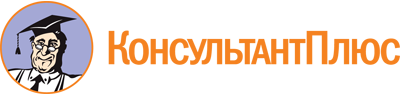 Указ Главы РМ от 12.10.2015 N 336-УГ
(ред. от 13.10.2023)
"О Комиссии по координации работы по противодействию коррупции в Республике Мордовия"
(вместе с "Положением о Комиссии по координации работы по противодействию коррупции в Республике Мордовия", "Порядком рассмотрения рабочей группой Комиссии по координации работы по противодействию коррупции в Республике Мордовия вопросов по соблюдению требований к служебному (должностному) поведению лиц, замещающих государственные должности Республики Мордовия, и урегулированию конфликта интересов", "Положением о порядке рассмотрения рабочей группой Комиссии по Координации работы по противодействию коррупции в Республике Мордовия вопросов, касающихся соблюдения требований к должностному поведению и представления сведений о доходах, расходах, об имуществе и обязательствах имущественного характера лицами, замещающими муниципальные должности либо должность главы местной администрации по контракту")Документ предоставлен КонсультантПлюс

www.consultant.ru

Дата сохранения: 03.11.2023
 12 октября 2015 годаN 336-УГСписок изменяющих документов(в ред. Указов Главы РМ от 09.11.2015 N 358-УГ,от 16.11.2015 N 371-УГ, от 24.02.2016 N 44-УГ, от 24.02.2016 N 51-УГ,от 19.12.2016 N 299-УГ, от 22.05.2017 N 111-УГ, от 19.06.2017 N 127-УГ,от 07.08.2017 N 160-УГ, от 25.09.2017 N 229-УГ, от 20.11.2017 N 303-УГ,от 27.11.2017 N 313-УГ, от 19.02.2018 N 86-УГ, от 26.02.2018 N 95-УГ,от 05.06.2018 N 189-УГ, от 04.09.2018 N 288-УГ, от 08.10.2018 N 338-УГ,от 07.10.2019 N 237-УГ, от 15.06.2020 N 180-УГ, от 10.09.2020 N 267-УГ,от 08.12.2020 N 381-УГ, от 18.06.2021 N 174-УГ, от 11.03.2022 N 88-УГ,от 20.06.2022 N 179-УГ, от 22.06.2022 N 182-УГ, от 29.09.2022 N 271-УГ,от 15.11.2022 N 317-УГ, от 14.08.2023 N 240-УГ, от 11.09.2023 N 264-УГ,от 20.09.2023 N 273-УГ, от 05.10.2023 N 287-УГ, от 13.10.2023 N 297-УГ)КонсультантПлюс: примечание.П. 1 Указа Главы РМ от 04.06.2012 N 164-УГ ранее был признан утратившим силу с 09.06.2015 Указом Главы РМ от 08.06.2015 N 235-УГ.Список изменяющих документов(в ред. Указов Главы РМ от 05.06.2018 N 189-УГ, от 07.10.2019 N 237-УГ,от 18.06.2021 N 174-УГ, от 11.03.2022 N 88-УГ)Список изменяющих документов(в ред. Указов Главы РМ от 15.11.2022 N 317-УГ, от 20.09.2023 N 273-УГ)Список изменяющих документов(в ред. Указов Главы РМ от 11.03.2022 N 88-УГ, от 22.06.2022 N 182-УГ,от 29.09.2022 N 271-УГ, от 15.11.2022 N 317-УГ, от 14.08.2023 N 240-УГ,от 11.09.2023 N 264-УГ, от 05.10.2023 N 287-УГ, от 13.10.2023 N 297-УГ)Здунов Артем Алексеевич-Глава Республики Мордовия, председатель КомиссииХайрутдинов Булат Фирдинатович-Руководитель Администрации Главы Республики Мордовия и Правительства Республики Мордовия, заместитель председателя КомиссииАбелов Петр Оганесович-заместитель начальника Управления - заведующий отделом по профилактике коррупционных правонарушений, мониторинга и методического обеспечения Управления Главы Республики Мордовия по профилактике коррупционных и иных правонарушений, секретарь КомиссииЧлены Комиссии:Члены Комиссии:Члены Комиссии:Асабин Игорь Юрьевич-глава городского округа Саранск (по согласованию)Богатов Андрей Александрович-старший советник Главы Республики МордовияБорисов Дмитрий Михайлович-заместитель Руководителя Администрации - начальник Управления по вопросам государственной службы, кадров и государственным наградам Администрации Главы Республики Мордовия и Правительства Республики МордовияБорисов Сергей Васильевич-председатель Федерации профсоюзов Республики Мордовия (по согласованию)Глушко Дмитрий Евгеньевич-ректор ФГБОУ ВО "МГУ им. Н.П.Огарева" (по согласованию)Горюнов Юрий Николаевич-руководитель Управления ФНС России по Республике Мордовия (по согласованию)Датков Игорь Юрьевич-первый заместитель Руководителя Администрации Главы Республики Мордовия и Правительства Республики МордовияКапитонов Иван Владимирович-председатель Общественной палаты Республики Мордовия (по согласованию)Каштанов Олег Александрович-генеральный директор - главный редактор Автономного учреждения Республики Мордовия "Известия Мордовии" (по согласованию)Коробов Олег Алексеевич-руководитель Следственного Управления Следственного Комитета Российской Федерации по Республике Мордовия (по согласованию)Ларьков Николай Сергеевич-председатель Счетной палаты Республики Мордовия (по согласованию)Левин Валерий Федорович-Уполномоченный по правам человека в Республике МордовияЛукьянов Дмитрий Сергеевич-начальник Управления Федеральной службы безопасности Российской Федерации по Республике Мордовия (по согласованию)Маркиянов Сергей Васильевич-аккредитованный Министерством юстиции Российской Федерации независимый эксперт, уполномоченный на проведение антикоррупционной экспертизы нормативных правовых актов и проектов нормативных правовых актов (по согласованию)Поляков Юрий Сергеевич-Министр внутренних дел по Республике Мордовия (по согласованию)Сезганов Михаил Степанович-главный федеральный инспектор по Республике Мордовия (по согласованию)Сергеева Наталья Дмитриевна-начальник Правового управления Администрации Главы Республики Мордовия и Правительства Республики МордовияЧашин Евгений Николаевич-начальник Управления Главы Республики Мордовия по вопросам общественной безопасностиСписок изменяющих документов(введено Указом Главы РМ от 05.06.2018 N 189-УГ;в ред. Указов Главы РМ от 07.10.2019 N 237-УГ, от 18.06.2021 N 174-УГ,от 20.06.2022 N 179-УГ, от 20.09.2023 N 273-УГ)Список изменяющих документов(введен Указом Главы РМ от 11.03.2022 N 88-УГ;в ред. Указов Главы РМ от 22.06.2022 N 182-УГ, от 29.09.2022 N 271-УГ,от 05.10.2023 N 287-УГ, от 13.10.2023 N 297-УГ)Хайрутдинов Булат Фирдинатович-Руководитель Администрации Главы Республики Мордовия и Правительства Республики Мордовия, руководитель рабочей группыДатков Игорь Юрьевич-первый заместитель Руководителя Администрации Главы Республики Мордовия и Правительства Республики Мордовия, заместитель руководителя рабочей группыАбелов Петр Оганесович-заместитель начальника Управления - заведующий отделом по профилактике коррупционных правонарушений, мониторинга и методического обеспечения Управления Главы Республики Мордовия по профилактике коррупционных и иных правонарушений, секретарь рабочей группыЧлены рабочей группы:Члены рабочей группы:Члены рабочей группы:Борисов Дмитрий Михайлович-заместитель Руководителя Администрации - начальник Управления по вопросам государственной службы, кадров и государственным наградам Администрации Главы Республики Мордовия и Правительства Республики МордовияГорюнов Юрий Николаевич-руководитель Управления ФНС России по Республике Мордовия (по согласованию)Капитонов Иван Владимирович-председатель Общественной палаты Республики Мордовия (по согласованию)Левин Валерий Федорович-Уполномоченный по правам человека в Республике МордовияСергеева Наталья Дмитриевна-начальник Правового управления Администрации Главы Республики Мордовия и Правительства Республики МордовияЧашин Евгений Николаевич-начальник Управления Главы Республики Мордовия по вопросам общественной безопасностиСписок изменяющих документов(введен Указом Главы РМ от 11.03.2022 N 88-УГ;в ред. Указов Главы РМ от 29.09.2022 N 271-УГ, от 05.10.2023 N 287-УГ,от 13.10.2023 N 297-УГ)Хайрутдинов Булат Фирдинатович-Руководитель Администрации Главы Республики Мордовия и Правительства Республики Мордовия, руководитель рабочей группыДатков Игорь Юрьевич-первый заместитель Руководителя Администрации Главы Республики Мордовия и Правительства Республики Мордовия, заместитель руководителя рабочей группыАбелов Петр Оганесович-заместитель начальника Управления - заведующий отделом по профилактике коррупционных правонарушений, мониторинга и методического обеспечения Управления Главы Республики Мордовия по профилактике коррупционных и иных правонарушений, секретарь рабочей группыЧлены рабочей группы:Члены рабочей группы:Члены рабочей группы:Борисов Дмитрий Михайлович-заместитель Руководителя Администрации - начальник Управления по вопросам государственной службы, кадров и государственным наградам Администрации Главы Республики Мордовия и Правительства Республики МордовияКапитонов Иван Владимирович-председатель Общественной палаты Республики Мордовия (по согласованию)Левин Валерий Федорович-Уполномоченный по правам человека в Республике МордовияСергеева Наталья Дмитриевна-начальник Правового управления Администрации Главы Республики Мордовия и Правительства Республики МордовияАсабин Игорь Юрьевич-глава городского округа Саранск (по согласованию)Чашин Евгений Николаевич-начальник Управления Главы Республики Мордовия по вопросам общественной безопасности